GENERAL LEDGERThe General Ledger module is the ‘book of record’ for the State of Connecticut. The ‘Actual’ transactions are recorded in the general ledger. The other modules that make up Core-CT create accounting entries that are recorded in that source module and then passed to the general ledger for posting to the appropriate ledger  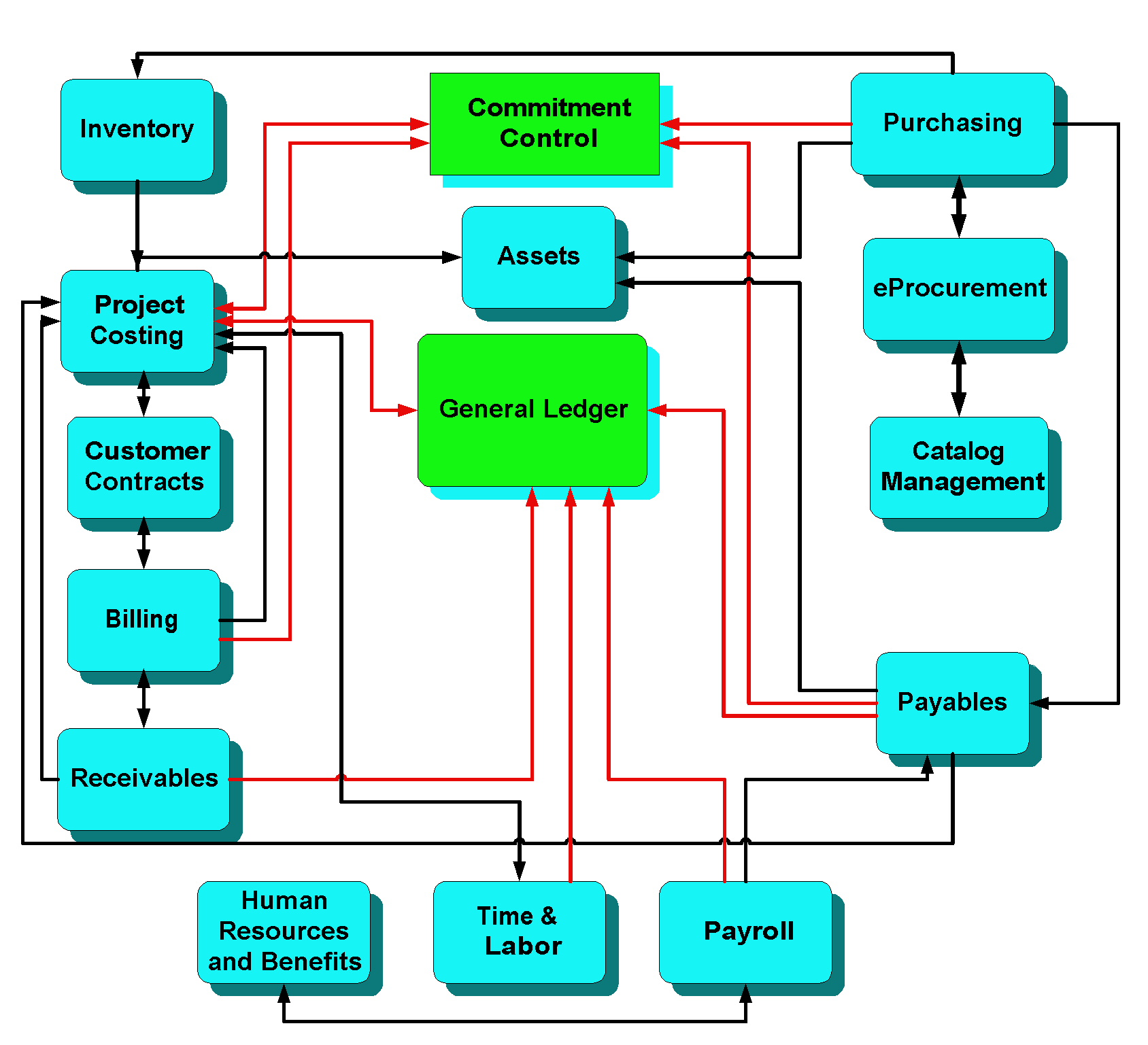 This posted accounting data you can obtain both detail and summary accounting information and produce numerous financial reports for your agency. A description of the tables that make up the General Ledger and Commitment Control appears on page.Management/Supervisor Review ChecklistManagers and supervisors within the budget and finance areas of their agencies are expected to understand transactions and reporting in the General Ledger and Commitment Control modules. In order to maintain the accuracy of both the general ledger and agency budgets, there are reports and queries that can be run to assist you with the monitoring process.Commitment Control > Budget Reports > Budget Status ReportThis report is used to monitor and review budget balances.  Use this report to ensure that funds are available for anticipated expenditures, such as Telecomm vouchers.  Also, ensure that lapsing funds are expended prior to fiscal year end.The report displays all Commitment Control ledger amounts (budgeted, associated revenue, pre-encumbrance, encumbrance, expense) and the available balance for the budgets you select as of the run date and time. Commitment Control > Budget Reports > Negative Budget ReportThe Negative Balance report is used to identify budgets that have been exceeded. Agencies can then take appropriate corrective action.This report displays a listing of negative remaining balances for specific chartfield values or a range of values. The negative balance is calculated by taking the current budget and subtracting all Expenses, Pre-Encumbrances, and Encumbrances for that budget (Budget – (Expenses + Pre-Encumbrances + Encumbrances) = Remaining). Commitment Control > Review Budget Exceptions > Budget Exceptions InquiryThis inquiry is used to review transactions that exceed budget tolerances.  Use it to ensure that transactions are properly coded and funds are available for expenditures.  It can also be used to monitor the frequency and nature of transaction budget errors.Agency supervisors and/or managers may have the necessary security to override agency or project budget exceptions.EPM Reporting Tools > Query Manager > CT_CORE_FIN_GL_AGY_JRNL_ERRORSThis query will identify any GL Journal Entries that are in Error or Budget Error status.  Use it to ensure all necessary entries are valid, pass budget check, and are posted.  This can also be used to monitor the frequency and nature of journal entry errors.Ledger Table DescriptionsGeneral Ledger TablesCommitment Control – Legal BudgetsBond BudgetsAgency Budgets - Agency budgets are an expenditure budget structure used to break down Allotment budgets into lower, Department and/or Account levels of detail for controlling spending and/or reporting. Agency Budgets may differ from appropriated amounts.  However, budget control will ultimately always reside at Appropriation/Allotment.Commitment Control (budget control) ensures that all encumbrances and expenditures are checked against an agency’s budget first.Control budgetsTransactions exceeding budget will fail budget checkErrors must be corrected Track BudgetsTransactions exceeding budget will pass budget checkNo exception warnings or error messagesProject Budgets - Project budgets are based on agency defined Project ID values.  Project Budgets may differ from the Appropriation.  However, budget control will ultimately always reside at Appropriation/Allotment. Project IDs ending in NONPROJECT are not included on PRJ budgets. They are tracked on the Agency 1 (KK_AGY1) and/or Agency 2 (KK_AGY2) budget structures.  Project Costing Budgets - Project Costing budgets are only used by those Agencies that participate in Core-CT Project Costing.  Project Budgets may differ from the Appropriation.  However, budget control will ultimately always reside at Appropriation/Allotment. Project IDs ending in NONPROJECT are not included on PC budgets. They are tracked on the Agency 1 (KK_AGY1) and/or Agency 2 (KK_AGY2) budget structures. Project IDs that are not part of the Project Costing module may be tracked on PRJ budgets.Revenue BudgetsKK to GL Reconciliation TipsThe General Ledger (actual) and Commitment Control (budgets) are made up to two distinct sets of ledgersCommitment Control ledgers all begin with KKThe General Ledger is made up of the MOD_CASH, MOD_ACCRL, and ACCRUAL ledgersCommitment Control (budget) ledgers contain encumbrances and pre-encumbrances. Encumbrances and pre-encumbrances do not represent finalized transactions so they are not included in the three general ledgersDocuments that have been successfully budget checked, but are not yet posted to GL will appear in Commitment Control reports and inquiries, but not in general ledger reportsThe General Ledger period closes on or about the 15th of the monthBudget Structures in Commitment Control post transactions at the roll-up level. GL posts transactions at the detail level.  When comparing KK Ledgers to MOD_ACCRL, you must include all the roll-up values in your GL reportsInclude the MOD_CASH Ledger reports and queries to tie bills posted for Refund of Expenditure to Commitment Control.  These are posted in General Ledger, but not posted in Commitment Control until payment is received.  MOD_CASH Ledger offsets GL to reflect thisReporting Tools for ReconciliationComprehensive Financial Status Report (CFSR)CFSRs run monthly for all agencies using Commitment Control (KK) budgets; categories include Personal Services, Other Expenses, and All Other SID’s.  This report is run by Fiscal Year and Accounting period, which is valuable when reconciling to General Ledger reports, such as those shown below.Budget Status ReportThe report displays all Commitment Control ledger amounts (budgeted, associated revenue, pre-encumbrance, encumbrance, expense) and the available balance for the budgets you select as of the run date and time. Budget Transaction Detail ReportThis report displays the transactions that sum up to Commitment Control (KK) ledger balances.  Information can be obtained by Fiscal Year and Accounting Period and should reconcile to the CFSR or Budget Status Reports.Flexible Ledger Analysis ReportThis report provides account code balances posted to the General Ledger (MOD_ACCRL, MOD_CASH, ACCRUAL).  This report can be run for Fund and SID at the Agency level and is a good tool for reconciling to Commitment Control reports.General Ledger Activity ReportThis report displays the transactions that sum up to General Ledger balances on the Flexible Ledger Analysis Report.  It also includes the beginning and ending ledger balances and is used as an excellent investigative tool when researching entries posted to the ledger.General Ledger> Review Financial Information> Ledger (Inquiry)This is an online inquiry that also displays the transactions that sum up to General Ledger balances on the Flexible Ledger Analysis Report.  It too is an excellent investigative tool when researching entries posted to the ledger.  It is very similar to the General Ledger Activity Report.  However, as an online inquiry versus a report, it is more useful when researching only a month or two of history.EPM query CT_CORE_FIN_GL_OTHER_DEPT_PSThe query identifies personal services (50000 Account) journal entries in the HR Acctg Line table charged by other departments where the journal line reference (paycheck number) does not exist on the agency's corresponding payroll data for that pay period.EPM query CT_CORE_BUDGET_STATUS_REPORTThis query is used to reconcile Budget Balances to GL by Accounting Period.  This is valuable, because the Budget Status Report cannot be run by Accounting Period.EPM query CT_CORE_FIN_AP_VCHBDCKD_UNPOSTThis query is used to identify vouchers that are budget checked and not posted.  EPM information is one business day in arrears, so it’s best to use this query after the accounting period has closed.CT_CORE_FIN_JRNL_DATCLN_RECONThis query facilitates reconciliation of DATCLEAN entries created to reverse erroneous encumbrances or pre-encumbrances.Frequently Used General Ledger and Commitment Control ReportsImportant: If you are running a report, please be sure to limit the parameters/criteria in your run control. Try running the report for one department and/or one accounting period at first, until you are sure the output is formatted according to your needs. If you have a report processing for more than 15 minutes, DO NOT simply resubmit the same report request multiple times. You will want to cancel that process and review your criteria. These reports will slow system performance and hold other processes/reports in the queue.To find a report that is processing, navigate to the Process Monitor page. You may use the search criteria at the top to find any requests that are currently processing. Your User ID should default in. Then select the Run Status of “Processing” and click Refresh. Use the “Details” hotlink on the Process Monitor page to Cancel the report.  Also, using report controls based on User initials is strongly discouraged. The use of report specific information such as the report title and the inclusion of the ledger (for KK reports), i.e. “Budget Status_APPROP”, “Budget Status_ALLOT”, or “Budget Status _PRJ1” saves a great deal of time in report parameter research for the future report processing.Frequently Used Job AidsBudget Spreadsheet Journal Entryhttp://www.core-ct.state.ct.us/financials/gl/doc/budget_spreadsheet_journal_entry.docGeneral Ledger Spreadsheet Journal Entryhttp://www.core-ct.state.ct.us/financials/gl/doc/spreadsheet_journal_entry.docOnline General Ledger Journal Entryhttp://www.core-ct.state.ct.us/financials/gl/doc/spreadsheet_journal_entry.docGeneral Ledger / Payroll Reconciliationhttp://www.core-ct.state.ct.us/financials/gl/doc/gl_pr_reconcile.docMonth End Closing Guidelineshttp://www.core-ct.state.ct.us/financials/ar/doc/mthnd_cls_gdlns.docHow to Run the Comprehensive Financial Status Reporthttp://www.core-ct.state.ct.us/financials/gl/doc/how_to_run_cfsr.docThe Complete List of Manager Guides http://www.core-ct.state.ct.us/financials/mgr/Default.htmAccounts PayableAccounts ReceivableAsset ManagementBillingEnterprise Performance Management (EPM)General Ledger / Commitment ControlHelp DeskInventoryProject Costing / Customer ContractsSupply ChainLedger NameLedger DescriptionModified AccrualMOD_ACCRL	Expenditures are recognized when AP Vouchers, Payroll, or GL Journal Entries are posted.  Revenues are recognized when Bills or GL Journal Entries are posted. Revenues are offset by auto-generated entries to the Modified Cash ledger (see below), until they are collected.  Reports that combine balances from both the MOD_ACCRL and MOD_CASH ledgers are used to report revenues on a cash basis of accounting.The Accrual ledger (see below), is used to recognize revenues in the accounting period in which they were earned, and to re-allocate expenditures to the accounting period in which they were incurred.  Reports that combine balances from both the MOD_ACCRL and ACCRL ledgers are used to report transactions on an accrual basis of accounting.Modified Cash MOD_CASH	Used by the Office of the State Comptroller to reverse certain revenue accrual transactions which occur in the Modified Accrual Ledger.  The combination of these two ledgers will allow OSC to produce reports which meet the state's legal requirements (e.g. Deferred Revenue from A/R, Accounts Payable Reversals, Salary Reversal).AccrualACCRL	Used by the internal service or enterprise funds to reverse certain transactions which occur in the Modified Accrual ledger.  This ledger is used to capitalize the acquisition of assets that are recorded as expenditures in the Modified Accrual ledger.  Also, revenues are recognized when earned; expenses when incurred (e.g. depreciation, assets, long term debt).  The combination of these two ledgers will allow these agencies to produce reports which meet their reporting requirements.  Legal BudgetLegal Budget DescriptionAppropriation Ledger GroupKK_APPROP	The Appropriation budget structure is based on Fund, SID, and Agency.  It is the highest level for establishing expenditure budget control in Core-CT.  It is required for legislative appropriations, i.e. the General Fund and most other non-bond funds.  It is created and maintained centrally by OSC. Allotment Ledger Group KK_ALLOT	The Allotment budget structure is based on Fund, SID, Agency and Budget Reference.  It is used to allot portions of appropriations to different time periods that are defined, and to enter new allotments and modify existing ones for changes in allotment amounts.  It is required for all General Fund and most other appropriated and non-appropriated Funds.  Created quarterly and maintained centrally by OSC based on OPM approved B-1 and B-107.Bond BudgetBond Budget DescriptionAuthorized BondKK_BD_AUTHThe Authorized Bond budget structure is based on Fund, SID, and Agency.  It is required for all legislative bond authorizations. It is created and maintained centrally by OSC.Allocated BonKK_BD_ALLC	The Allocated Bond budget structure is based on Fund, SID, and Agency.  It is required for all Bond Commission Allocations. It is created and maintained centrally by OSC.  Entries to this ledger are triggered by items approved by the bond commission. Allotted BondKK_BD_ALLTThe Allotted Bond budget structure is based on Fund, SID, Agency and Budget Reference.  It is required to allot Bond Funds.  Budget Reference is used to capture year of bond authorization rather than creating new Fund/SID values annually.  Funds are posted based on allotments from OPM.Agency BudgetAgency Budget DescriptionAgency 1KK_AGY1Agency 1 budgets are based on agency defined departments, usually higher levels such as divisions, bureaus, facilities, etc.  They may be established as control or track as determined by the Agency.  Agency Fiscal Administrative Reviewers must create and maintain agency budgets.  Agency 2KK_AGY2Agency 2 budgets are based on agency defined departments, usually lower levels, such units, cost center, etc.  It is not a Control budget.  It is used for reporting purposes.  Transactions are tracked and recorded at the Department and detailed account level.  Project BudgetProject Budget DescriptionProject 1KK_PRJ1PRJ1 budgets are based on Fund, SID, Agency, and agency-defined Project IDs.  Agency Fiscal Administrative Reviewers must create and maintain PRJ1 budgets.  They may be established as control or track, as determined by the Agency.Project 2KK_PRJ2PRJ2 budgets are based on Fund, SID, Agency, and agency defined Project IDs like KK_PRJ1.  However, they also record the detail expense Account.  Agency Fiscal Administrative Reviewers must create and maintain PRJ2 budgets.  They may be established as control or track, as determined by the Agency.  Project 3KK_PRJ3PRJ3 budgets are based on Fund, SID, Agency, and agency defined Project IDs like KK_PRJ1.  However, they also record the Chartfield1 value.  Agency Fiscal Administrative Reviewers must create and maintain PRJ3 budgets.  They may be established as control or track, as determined by the Agency.Project Costing BudgetProject Costing Budget DescriptionProject Costing KK_PC1PC1 budgets are based on agency-defined Project Costing Project IDs.  Agency Fiscal Administrative Reviewers must create and maintain PC1 budgets.  They may be established as control or track, as determined by the Agency.  Project Costing 2KK_PC2PC2 budgets are based on agency-defined Project Costing Project IDs, as well as Fund, SID, and Budget Reference.  Agency Fiscal Administrative Reviewers must create and maintain PC2 budgets.  They may be established as control or track, as determined by the Agency.  Project Costing 2KK_PC3PC3 budgets are based on agency-defined Project Costing Project IDs, Fund, SID, and Budget Reference, as well as Activity ID.  Agency Fiscal Administrative Reviewers must create and maintain PC1 budgets.  They may be established as control or track, as determined by the Agency.  Revenue BudgetRevenue Budget DescriptionRevenue Estimate                              KK_REV_EST       Used by OPM and OSC to track Revenues for budgeted, lapsing funds by Agency, Revenue Account and Fund. Created and maintained centrally by OSC, this ledger is updated by Billing and Accounts Receivable transactions.  It is configured as track only, for reporting purposes.Associated Revenue                                    KK_ASC_REV Used by OPM and OSC to track Grant Revenues for non-budgeted, non-lapsing funds by Agency, Revenue Account, Fund, SID and Budget Reference. Created and maintained centrally by OSC, this ledger is updated by Billing and Accounts Receivable transactions.  GL Journals and occasional AP entries to revenue may also post to this ledger group.  It is configured as track only, for reporting purposes.  OSC reviews the Associated Revenue ledger on a regular basis and Appropriates and Allots any collected accumulated revenue.Report NumberReport Namectglr317Flexible Ledger Analysis http://www.core-ct.state.ct.us/reports/docs/ctglr317.docThis report is used to monitor and review account code ledger balances.The report displays a detail listing of account code balances posted to the General Ledger for single or multiple reporting periods. The run control page provides the user with unique flexibility to select chartfield combinations and to further specify whether they would like the report based on tree nodes or detail values for each chartfield. User can specify balance sheet accounts (assets, liabilities, fund balance) and operating statement accounts (revenues and expenditures). The report can be sorted and subtotaled by chartfield. The report can be run to a PDF or CSV (MS Excel) format. User can also specify one or more ledgers.gls7002General Ledger Activity http://www.core-ct.state.ct.us/reports/docs/gls7002.docThe report is used to monitor and review ledger balances and journal line activity. It can be used as a tool to investigate problems and issues discovered when running other General Ledger reports (e.g. Trial Balance).The report lists the beginning and ending ledger balances by Chartfield combination and account for one or multiple periods. Also lists the detailed journal line activity that is posted against the ledger for the accounting periods that are specified. The report can be sorted and subtotaled by chartfield. It can be run in PDF or CSV (MS Excel) format.gls8005Budget Transaction Detail http://www.core-ct.state.ct.us/reports/docs/gls8005.docThis report is used to investigate potential issues and problems found when running summary level reports (e.g. Budget Status). The report displays a detail listing of all transactions posted to the General Ledger by fiscal year and accounting period.  This report is based on the accounting date entered on the Requisition, Purchase Order, Voucher, or Journal Entry.  The run control page allows the user to specify the ledger group, transaction type (vouchers, purchases orders, accounting lines), commitment control ledger type, and the specific ledger (e.g. expenses, collected revenue, encumbrances). The user can obtain information on source documents at the level of Fund and SID.gls8020Budget Status http://www.core-ct.state.ct.us/reports/docs/gls8020.docThe report displays all Commitment Control ledger amounts (budgeted, associated revenue, pre-encumbrance, encumbrance, expense) and the available balance for the budgets you select as of the run date and time. The run control page provides the user with flexibility to select chartfield combinations and to further specify whether they would like the report based on a range of values or specific values for each chartfield. User can also specify the ledger group (KK_AGY1, KK_ALLOT, KK_APPROP, KK_PROJECT1, etc.). The report can be sorted and subtotaled by chartfield.ctglr343_ctglr344Pre-Encumbrance/Encumbrance Summary Reporthttp://www.core-ct.state.ct.us/reports/docs/ctglr343_ctglr344.docTwo different reports can be run from this same page; 1) Pre-Encumbrance Summary, and 2) Encumbrance Summary.Pre-Encumbrance Summary Report (CTGLR343) displays the status of requisitions (pre-encumbrances) that have been approved and budget checked.  It is reported for each requisition.  Encumbrance Summary Report (CTGLR344) displays the status of purchase orders (encumbrances) that have been approved and budget checked.  It is reported for each outstanding purchase order.  ctglr341_ctglr342Pre-Encumbrance/Encumbrance Detail Reporthttp://www.core-ct.state.ct.us/reports/docs/ctglr341_ctglr342.docTwo different reports can be run from this same page; 1) Pre-Encumbrance Detail, and 2) Encumbrance Detail.Pre-Encumbrance Detail Report (CTGLR341) displays the status of requisitions (pre-encumbrances) that have been approved and budget checked.  This data is reported for each outstanding requisition Line, Schedule and Distribution line (L/S/D).  Encumbrance Detail Report (CTGLR342) displays the status of purchase orders (encumbrances) that have been approved and budget checked.  This data is reported for each outstanding purchase order Line, Schedule and Distribution line (L/S/D).  Other General Ledger Reports